TPE23 Marketing Toolkit Invitation To Customers Email Blast TemplateReplace highlighted text with your information.Copy & Paste text into an emailCreate a subject line (see suggested subject line below)Send out email to your customers.SUBJECT LINE: Free TPE23 Show Registration From [YOUR COMPANY NAME]EMAIL BODY: On behalf of our team at [YOUR COMPANY NAME], please be our guest at: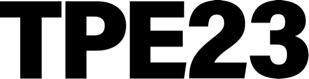 Total Product ExpoFebruary 22–24, 2023Las Vegas Convention CenterFor your FREE registration badge, which provides entrance to the show and the TPE23 All-Industry Party, just enter our booth # as your promo code when registering for the show online: [YOUR COMPANY NAME], [YOUR BOOTH NUMBER]Click here to register for TPE23 for FREE 
(Free badge promo ends February 17, 2023)We are excited to be exhibiting at TPE23, and look forward to seeing you at the show. Be sure to come and check out our new products, including:1. [PRODUCT NAME]2. [PRODUCT NAME]3. [PRODUCT NAME]TPE23 is the B2B buying event of the year, with 3 days of business and fun. For more info, check out the new TPE23 website at totalproductexpo.comIf you have any questions about TPE23 or our products, please contact us at [YOUR PHONE NUMBER]See you at the show,[YOUR NAME][ADD YOUR LOGO/EMAIL SIGNATURE]